附件：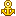 鹰潭高新技术产业开发区公开招聘工作人员报名登记表注：1、简历从高中学习时填起。2、栏目中无相关内容的填“无”。姓 名姓 名姓 名出生年月2014年后免冠一寸彩照籍贯籍贯籍贯民族民族性别政治面貌2014年后免冠一寸彩照户口所在地户口所在地户口所在地最高学历最高学历毕业时间毕业时间2014年后免冠一寸彩照参加工作时间参加工作时间参加工作时间健康状况健康状况专业技术资格专业技术资格联系地址联系地址联系地址固定电话固定电话联系地址联系地址联系地址移动电话移动电话E-mailE-mailE-mail邮    编邮    编最高学历毕业院校最高学历毕业院校最高学历毕业院校最高学历毕业院校所学专业所学专业现工作单位现工作单位现工作单位现工作单位身份证号码身份证号码个人简历与工作业绩  可附资料个人简历与工作业绩  可附资料奖惩情况家庭主要成员及重要社会关系称谓称谓称谓称谓姓名姓名年龄年龄政治面貌政治面貌政治面貌工作单位及职务工作单位及职务工作单位及职务工作单位及职务家庭主要成员及重要社会关系家庭主要成员及重要社会关系家庭主要成员及重要社会关系家庭主要成员及重要社会关系家庭主要成员及重要社会关系家庭主要成员及重要社会关系招考单位审查意见                                 （盖章）                                  年   月   日                                 （盖章）                                  年   月   日                                 （盖章）                                  年   月   日                                 （盖章）                                  年   月   日                                 （盖章）                                  年   月   日                                 （盖章）                                  年   月   日                                 （盖章）                                  年   月   日                                 （盖章）                                  年   月   日                                 （盖章）                                  年   月   日                                 （盖章）                                  年   月   日                                 （盖章）                                  年   月   日                                 （盖章）                                  年   月   日                                 （盖章）                                  年   月   日                                 （盖章）                                  年   月   日                                 （盖章）                                  年   月   日备  注本人承诺：上述填写内容和提供的相关依据真实，符合招聘公告的报考条件。如有弄虚作假，本人自愿放弃聘用资格并承担相应责任。报考承诺人（签名）：本人承诺：上述填写内容和提供的相关依据真实，符合招聘公告的报考条件。如有弄虚作假，本人自愿放弃聘用资格并承担相应责任。报考承诺人（签名）：本人承诺：上述填写内容和提供的相关依据真实，符合招聘公告的报考条件。如有弄虚作假，本人自愿放弃聘用资格并承担相应责任。报考承诺人（签名）：本人承诺：上述填写内容和提供的相关依据真实，符合招聘公告的报考条件。如有弄虚作假，本人自愿放弃聘用资格并承担相应责任。报考承诺人（签名）：本人承诺：上述填写内容和提供的相关依据真实，符合招聘公告的报考条件。如有弄虚作假，本人自愿放弃聘用资格并承担相应责任。报考承诺人（签名）：本人承诺：上述填写内容和提供的相关依据真实，符合招聘公告的报考条件。如有弄虚作假，本人自愿放弃聘用资格并承担相应责任。报考承诺人（签名）：本人承诺：上述填写内容和提供的相关依据真实，符合招聘公告的报考条件。如有弄虚作假，本人自愿放弃聘用资格并承担相应责任。报考承诺人（签名）：本人承诺：上述填写内容和提供的相关依据真实，符合招聘公告的报考条件。如有弄虚作假，本人自愿放弃聘用资格并承担相应责任。报考承诺人（签名）：本人承诺：上述填写内容和提供的相关依据真实，符合招聘公告的报考条件。如有弄虚作假，本人自愿放弃聘用资格并承担相应责任。报考承诺人（签名）：本人承诺：上述填写内容和提供的相关依据真实，符合招聘公告的报考条件。如有弄虚作假，本人自愿放弃聘用资格并承担相应责任。报考承诺人（签名）：本人承诺：上述填写内容和提供的相关依据真实，符合招聘公告的报考条件。如有弄虚作假，本人自愿放弃聘用资格并承担相应责任。报考承诺人（签名）：本人承诺：上述填写内容和提供的相关依据真实，符合招聘公告的报考条件。如有弄虚作假，本人自愿放弃聘用资格并承担相应责任。报考承诺人（签名）：本人承诺：上述填写内容和提供的相关依据真实，符合招聘公告的报考条件。如有弄虚作假，本人自愿放弃聘用资格并承担相应责任。报考承诺人（签名）：本人承诺：上述填写内容和提供的相关依据真实，符合招聘公告的报考条件。如有弄虚作假，本人自愿放弃聘用资格并承担相应责任。报考承诺人（签名）：本人承诺：上述填写内容和提供的相关依据真实，符合招聘公告的报考条件。如有弄虚作假，本人自愿放弃聘用资格并承担相应责任。报考承诺人（签名）：